様式24　寺院解散届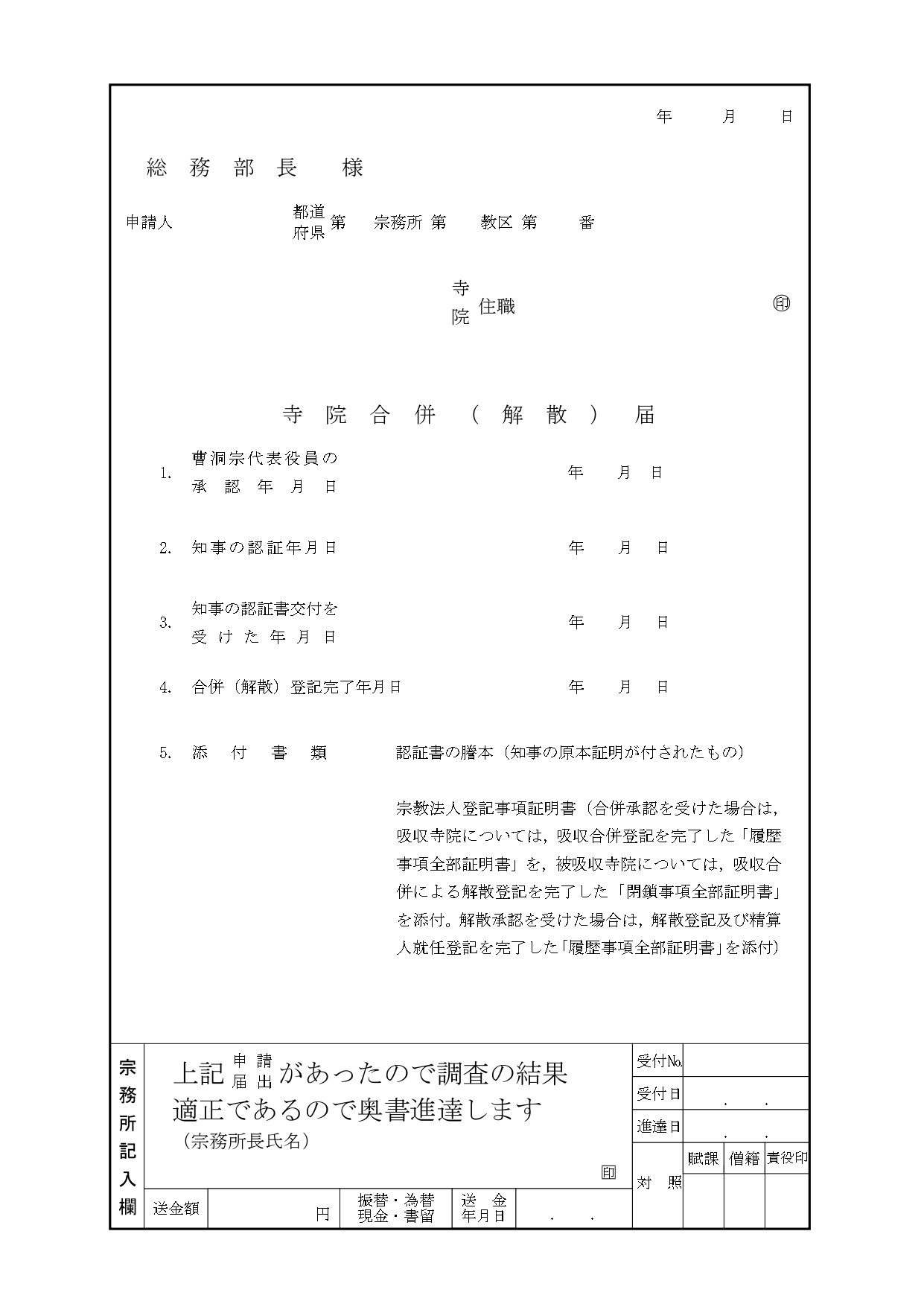 